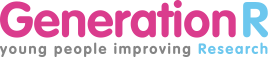 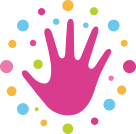 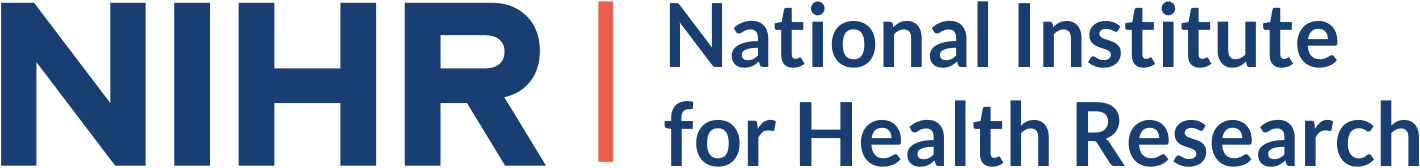 Bristol Biomedical Research Centre with the 
Applied Research Collaboration (West of England)Children and Young People’s Advisory Group (YPAG)Application FormMany thanks for your application.  We will be in touch as soon as possible.Please sign and print name below to confirm that you consent to the above named person becoming a member of this group and have checked and confirmed that the information provided above is correct.Please sign and print name below to confirm that you consent to the above named person becoming a member of this group and have checked and confirmed that the information provided above is correct.SignedPrint NameRelationship to person seeking consentDatePlease sign and print name below to confirm that you consent to the above named person being photographed and taking part in video and audio recording as group members.Please sign and print name below to confirm that you consent to the above named person being photographed and taking part in video and audio recording as group members.SignedPrint NameRelationship to person seeking consentDate